附件2：住宿酒店位置图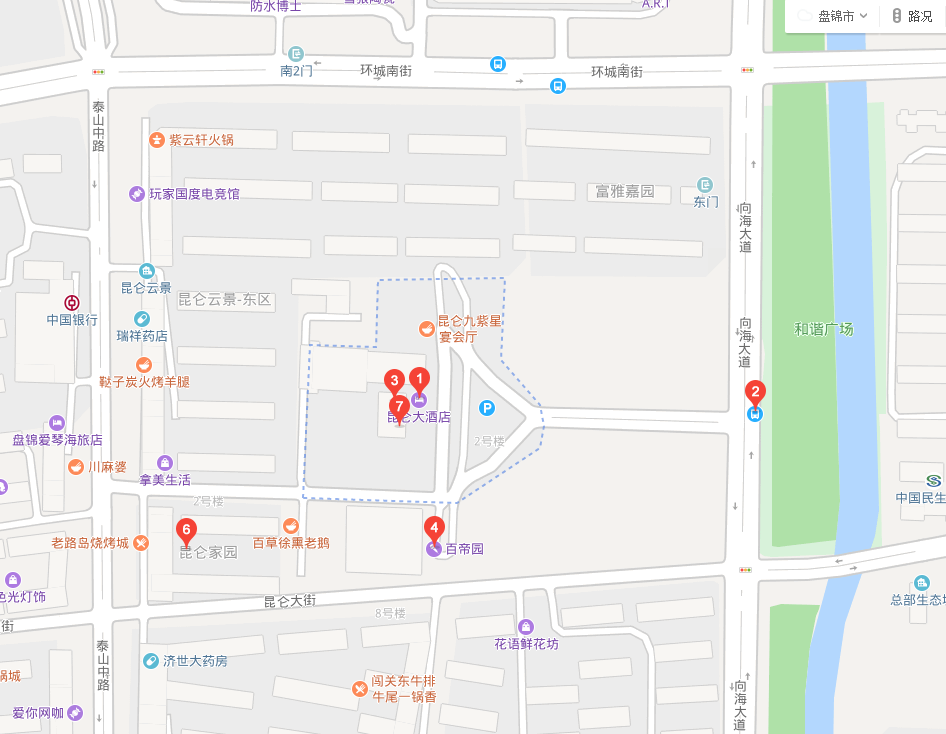 盘锦昆仑大酒店地址：辽宁省盘锦市大洼区田家镇泰山中路昆仑街北侧电话：0427-3333333